ГОСТ 10300-80МЕЖГОСУДАРСТВЕННЫЙ СТАНДАРТЗАКЛЕПКИ с потайной головкой
КЛАССОВ ТОЧНОСТИ В и сТЕХНИЧЕСКИЕ УСЛОВИЯИздание официальноеИЗДАТЕЛЬСТВО СТАНДАРТОВ
МоскваМЕЖГОСУДАРСТВЕННЫЙ СТАНДАРТЗАКЛЕПКИ С ПОТАЙНОЙ ГОЛОВКОЙ
КЛАССОВ ТОЧНОСТИ В и СТехнические условияCountersunk-head rivets classes В and С.
SpecificationsМКС 21.060.40Дата введения 01.01.81Настоящий стандарт распространяется на заклепки с потайной головкой общемашинострои-
тельного применения с диаметром стержня от 1 до 36 мм классов точности В и С.Стандарт полностью соответствует СТ СЭВ 1020—78.Заклепки с потайной головкой должны удовлетворять всем требованиям ГОСТ 10304 и требо-
ваниям, изложенным в соответствующих разделах настоящего стандарта.РАЗМЕРЫРазмеры заклепок должны соответствовать указанным на чертеже и в табл. 1 и 2.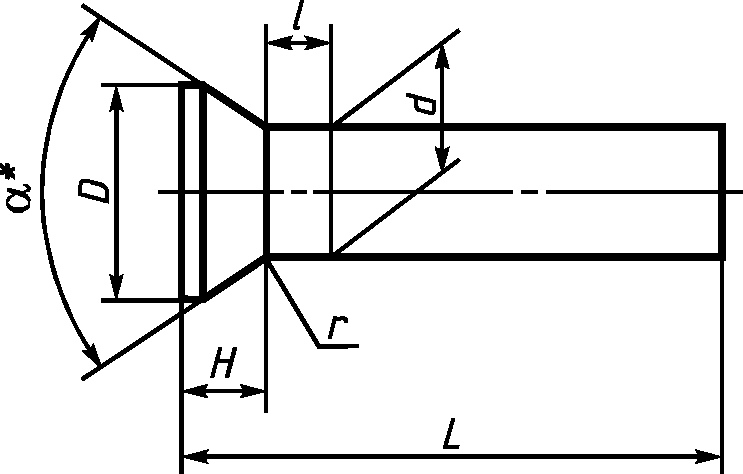 * Размер для справок.Т аблица 1
ммИздание официальное
★Перепечатка воспрещена© Издательство стандартов, 1980
© ИПК Издательство стандартов, 2004ммПродолжение табл. 1П римечание. Размеры, указанные в скобках, применять не рекомендуется.Таблица 2
ммДлина заклепок должна выбираться из следующего ряда: 2, 3, 4, 5, 6, 7, 8, 9, 10, 12, 14, 16,
18, 20, 22, 24, 26, 28, 30, 32, 34, 36, 38, 40, 42, 45, 48, 50, 52, 55, 58, 60, 65, 70, 75, 80, 85, 90, 95, 100,
110, 120, 130, 140, 150, 160, 170, 180 мм.Пример условного обозначения заклепки с потайной головкой класса
точности В диаметром d = 8 мм, длиной L = 20 мм, из материала группы 00, без покрытия:Заклепка 8х 20.00 ГОСТ 10300—801.2. (Измененная редакция, Изм. № 1, 2).Теоретическая масса заклепок указана в приложении.ТЕХНИЧЕСКИЕ ТРЕБОВАНИЯПредельные отклонения высоты головки для размеров Н < 1 мм — плюс 0,28, минус 0,16 мм;
для Н= 1 мм — ±0,28 мм.Масса стальныхДлина L,Теоретическая масса 1000 пгг. заклепок, кг,ПРИЛОЖЕНИЕСправочноезаклепокпри номинальном диаметре стержня d, ммПримечание. Для определения массы заклепок, изготовляемых из других материалов, значения
1,080 — для латуни, 1,134 — для меди.(Измененная редакция, Изм. № 1, 2).Продолжениепри номинальном диаметре стержня d, мммассы, указанные в таблице, должны быть умножены на коэффициенты; 0,356 — для алюминиевого сплава,ИНФОРМАЦИОННЫЕ ДАННЫЕРАЗРАБОТАН И ВНЕСЕН Министерством станкостроительной и инструментальной промышлен-
ности СССРУТВЕРЖДЕН И ВВЕДЕН В ДЕЙСТВИЕ Постановлением Государственного комитета СССР по
стандартам от 06.05.80 № 2009Стандарт полностью соответствует СТ СЭВ 1020—78ВЗАМЕН ГОСТ 10300-68ССЫЛОЧНЫЕ НОРМАТИВНО-ТЕХНИЧЕСКИЕ ДОКУМЕНТЫПроверен в 1985 г. Ограничение срока действия снято по протоколу № 5—94 Межгосударственного
совета по стандартизации, метрологии и сертификации (ИУС 11-12—94)ИЗДАНИЕ (ноябрь 2004 г.) с Изменениями № 1, 2, утвержденными в апреле 1985 г., июне 1990 г.
(ИУС 7-85, 10-90)Редактор Р.Г. Говердовская
Технический редактор В.Н. Прусакова
Корректор М.В. Бучная
Компьютерная верстка И.А. НалейкинойИзд. лиц. № 02354 от 14.07.2000. Сдано в набор 10.11.2004. Подписано в печать 06.12.2004. Уел. печ.л. 0,93. Уч.-изд.л. 0,55.Тираж 284 экз. С 4582. Зак. 1103.ИПК Издательство стандартов, 107076 Москва, Колодезный пер., 14.
http://www.standards.ru e-mail: mfo@standards.ru
Набрано в Издательстве на ПЭВМОтпечатано в филиале ИПК Издательство стандартов — тип. «Московский печатник», 105062 Москва, Лялин пер., 6.Плр № 080102Диаметр стержня d11,2(1,4)1,622,5345Диаметр головки D1,92,32,72,93,94,55,27,08,8Высота головки Н0,50,60,70,71,01Д1,21,62,0Угол а90°90°90°90°90°90°90°90°90°Радиус под головкой, г, не
более0,10,10,10,10,10,10,10,20,2Расстояние от основания го-
ловки до места измерения диа-
метра /1,51,51,51,51,53334Диаметр стержня d681012(14)1620243036Диаметр головки D10,313,91720242430364149Высота головки Н2,43,24,85,66,87,29111416Угол а90°90°75°75°75°60°60°60°45°45°Радиус под головкой, г, не
более0,250,250,30,40,40,50,50,60,60,8Расстояние от основания го-
ловки до места измерения диа-
метра /446666881010Диаметр стержня dДлина LДиаметр стержня dДлина L1,02-889-601,23-101016-75(1,4)3-121218-851,63-12(14)22-1002,03-161624-1002,54-202038-1503,04-402440-1804,05-503052-1805,08-603660-1806,08-60ММ11.2(1.4)1.622,5345620,01630,0220,0330,0550,0580,10440,0280,0420,0670,0740,1290,1950,28150,0340,0510,0790,0900,1540,2330,3360,63560,0400,0600,0910,1060,1780,2720,3920,73370,0470,0690,1030,1210,2030,3100,4470,83280,0530,0780,1150,1370,2280,3490,5030,9311,5222,23590,0870,1270,1530,2520,3870,5581,0291,6772,457100,0950,1400,1690,2770,4260,6141,1281,8312,679120,1640,2000,3260,5030,7241,3252,1393,123140,3760,5800,8351,5222,4473,563160,4250,6570,9461,7192,7554,007180,7341,0571,9173,0644,451200,8111,1682,1143,3724,895221,2792,3113,6805,309241,3902,5093,9895,783261,5012,7064,2976,227281,6122,9034,6056,671301,7233,1004,9137,115321,8343,2945,2227,559341,9453,4955,5308,002362,0563,6925,8388,446382,1673,8906,1468,890402,2784,0876,4559,334424,2846,7639,778454,5807,22510,444484,8767,68811,110505,0737,99611,554528,30411,998558,76712,663589,22913,329609,53713,773657081012(14)16202430364,6895,0835,8736,6567,44513,418,23414,6419,939,02315,8821,709,81217,1123,4833,6710,60318,3425,2636,0944,3611,39119,5827,0338,5147,5212,18020,8128,8140,9350,6812,96922,0430,5843,3453,8313,75823,2832,3645,7656,9914,54724,5134,1348,1860,1515,33725,7435,9150,5963,3016,12626,9737,6853,0166,46106,416,91528,2139,4655,4369,62111,4164,417,70429,4441,2457,8472,77116,3171,518,88831,2943,9061,4777,51123,7182,220,07233,1446,5665,0982,24131,1192,820,86134,3748,3467,5185,40136,0199,921,65035,6150,1169,9388,56140,9207,0319,822,83437,4652,7873,5593,29148,3217,7336,424,01739,3155,4477,1898,03155,7228,3353,024,80640,5457,2279,60101,18160,7235,4364,1529,943,6261,6685,64109,07173,0253,2391,9569,946,7066,0991,68116,97185,3270,9419,6609,8Длина L,ММТеоретическая масса 1000 пгг. заклепок, кг,Теоретическая масса 1000 пгг. заклепок, кг,Теоретическая масса 1000 пгг. заклепок, кг,Теоретическая масса 1000 пгг. заклепок, кг,Теоретическая масса 1000 пгг. заклепок, кг,Теоретическая масса 1000 пгг. заклепок, кг,Теоретическая масса 1000 пгг. заклепок, кг,Теоретическая масса 1000 пгг. заклепок, кг,Теоретическая масса 1000 пгг. заклепок, кг,Теоретическая масса 1000 пгг. заклепок, кг,Теоретическая масса 1000 пгг. заклепок, кг,Длина L,ММ11.2(1.4)1.622,53456758085909510011012013014015016017018081012(14)162024303649,7970,5397,72124,85197,7288,7447,4649,874,97103,80132,75210,0306,5475,1689,779,41109,80140,64222,3324,2502,9729,7115,80148,53234,7341,9530,6769,9121,90156,42247,0359,6558,4809,6127,90164,32259,3377,5586,1849,5284,0413,0641,6929,4308,6448,5697,11009,3333,3484,0752,61089,2358,0519,5808,01179,1382,6555,0863,51249,0590,6919,01328,9626,1974,51408,8661,61030,01488,8Обозначение НТД, на который дана ссылкаНомер пунктаГОСТ 10304-80Вводная часть